службу по контракту, погибших (пропавших без вести), умерших, ставших инвалидами в связи с выполнением служебных обязанностей (Приказ Минобороны РФ от 26.01.2000 № 44 «О дополнительных мерах по социальной защите членов семей военнослужащих, выполнявших задачи на территории Северо-Кавказского региона Российской Федерации и погибших (пропавших без вести), умерших, ставших инвалидами в связи с выполнением служебных обязанностей»);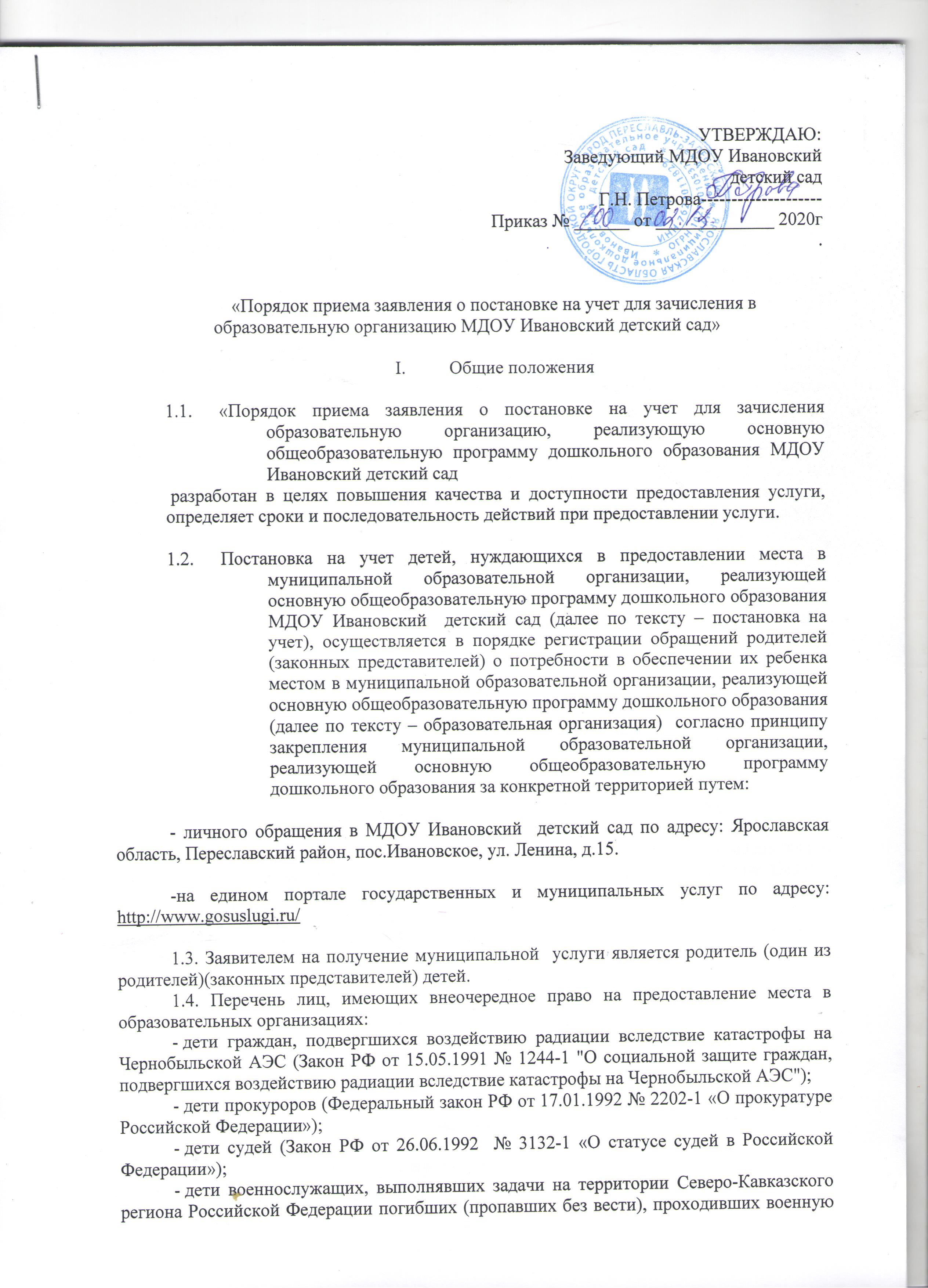 - дети погибших (пропавших без вести), умерших, ставших инвалидами военнослужащих и сотрудников федеральных органов исполнительной власти, участвующих в выполнении задач по обеспечению безопасности и защите граждан Российской Федерации, проживающих на территории Южной Осетии и Абхазии (Постановление Правительства РФ от 12.08.2008 № 587 «О дополнительных мерах по усилению социальной защиты военнослужащих и сотрудников федеральных органов исполнительной власти, участвующих в выполнении задач по обеспечению безопасности и защите граждан Российской Федерации, проживающих на территориях Южной Осетии и Абхазии»);- дети военнослужащих и сотрудников органов внутренних дел, Государственной противопожарной службы, уголовно-исполнительной системы, непосредственно участвовавших в борьбе с терроризмом на территории Республики Дагестан и погибших (пропавших без вести), умерших, ставших инвалидами в связи с выполнением служебных обязанностей (Постановление Правительства РФ от 25.08.1999 № 936 «О дополнительных мерах по социальной защите членов семей военнослужащих и сотрудников органов внутренних дел, Государственной противопожарной службы, уголовно-исполнительной системы, непосредственно участвовавших в борьбе с терроризмом на территории Республики Дагестан и погибших (пропавших без вести), умерших, ставших инвалидами в связи с выполнением служебных обязанностей»);- дети сотрудников Следственного комитета Российской Федерации, к которым относятся: руководители следственных органов Следственного комитета, следователи, а также другие должностные лица Следственного комитета, имеющие специальные или воинские звания либо замещающие должности, по которым предусмотрено присвоение специальных или воинских званий (Федеральный закон от 28.12.2010 № 403-ФЗ «О Следственном комитете Российской Федерации»;- детям погибших (пропавших без вести) сотрудников и военнослужащих из числа указанных в пункте 1 постановления Правительства РФ от 09.02.2004 № 65 «О дополнительных гарантиях и компенсациях военнослужащим и сотрудникам федеральных органов исполнительной власти, участвующим в контртеррористических операциях и обеспечивающим правопорядок и общественную безопасность на территории Северо-Кавказского региона Российской Федерации»).- дети , проживающие в одной семье и имеющие общее место жительства, имеют право преимущественного приема, на обучение по основным общеобразовательным программам дошкольного образования в муниципальные образовательные организации, в которых обучаются их братья и ( или) сестры( Федеральный закон от 02.12.2019г. № 411-ФЗ « О внесении изменений в статью 54 Семейного кодекса Российской Федерации и статью 67 Федерального закона  « Об образовании в Российской Федерации».Перечень лиц, имеющих первоочередное право на предоставление места в образовательных организациях:- дети, один из родителей которых является инвалидом (Указ Президента РФ от 02.10.1992 № 1157 «О дополнительных мерах государственной поддержки инвалидов»);- дети-инвалиды (Указ Президента РФ от 02.10.1992 № 1157 «О дополнительных мерах государственной поддержки инвалидов»);- дети из многодетных семей (Указ Президента РФ от05.05.1992 №431 «О мерах по социальной поддержке многодетных семей»);- дети сотрудников полиции (Федеральный закон от 07.02.2011 № 3-ФЗ «О полиции»);- дети военнослужащих (Федеральный закон от 27.05.1998 № 76-ФЗ «О статусе военнослужащих»);- дети сотрудников, имеющих специальные звания и проходящих службу в органах уголовно-исполнительной системы Российской Федерации (Федеральный закон от 30.12.2012 № 283-ФЗ «О социальных гарантиях сотрудникам некоторых федеральных органов исполнительной власти и внесении изменений в отдельные законодательные акты Российской Федерации»);- дети сотрудников, имеющих специальные звания и проходящих службу в федеральной противопожарной службе Государственной противопожарной службы (Федеральный закон от 30.12.2012 № 283-ФЗ «О социальных гарантиях сотрудникам некоторых федеральных органов исполнительной власти и внесении изменений в отдельные законодательные акты Российской Федерации»);- дети сотрудников, имеющих специальные звания  и проходящих службу в таможенных органах Российской Федерации ( федеральный закон от 30.12.2012 № 283-ФЗ « О социальных гарантиях сотрудникам некоторых федеральных органов исполнительной власти и внесении изменений в отдельные законодательные акты Российской Федерации.- дети-сироты и дети, оставшиеся без попечения родителей ( законных представителей) Закон Ярославской области от 19.12.2008г. № 65-з « Социальный кодекс Ярославской области.1.6.Требования к порядку информирования о предоставлении муниципальной услуги:Информирование о предоставлении муниципальной услуги осуществляется посредством размещения соответствующей информации на едином портале государственных и муниципальных услуг Ярославской области, на официальном сайте управления образования, на информационном стенде и официальном сайте МДОУ Ивановский детский сад http://ivan-prs.edu.yar.ru , использования средств телефонной связи и при личном приеме граждан.Прием и консультирование граждан по вопросам, связанным с предоставлением муниципальной услуги осуществляется по адресу: 152004, Ярославская область, Переславский район, пос.Ивановское, ул. Ленина, д.15, кабинет заведующей.Прием и консультирование граждан по вопросам, связанным с предоставлением муниципальной услуги, осуществляется в соответствии со следующим графиком:Контактный телефон:   8 (48535) 4-17-98.II. Стандарт предоставления муниципальной услуги2.1. Наименование муниципальной услуги: «Прием заявления о постановке на учет для зачисления в образовательную организацию, реализующую основную общеобразовательную программу дошкольного образования (детские сады)».2.2. Предоставление муниципальной услуги осуществляет МДОУ Ивановский детский сад.2.4. Возможные формы предоставления услуги:- очная форма (требует личное присутствие заявителя при подаче заявления с приложением необходимых документов) в МДОУ Ивановский детский сад.- заочная форма (через единый портал государственных и муниципальных услуг) МФЦ.2.5. Результатом предоставления муниципальной услуги заявителю является:1). Предоставление документов и информации или осуществления действий, представление или осуществление которых не предусмотрено нормативными правовыми актами, регулирующими отношения,  возникающие в связи с предоставлением муниципальной услуги;2). Предоставления документов и информации , в том числе подтверждающих внесение заявителем платы за предоставление муниципальной услуги, которые находятся в распоряжении органов, предоставляющих муниципальные услуги,  иных государственных органов, органов местного самоуправления либо подведомственных государственным органам или органам местного самоуправления организаций, участвующих в предоставлении предусмотренных частью 1 статьи 1 Федерального закона 210-ФЗ  государственных и муниципальных услуг, в соответствии с нормативными правовыми актами Российской Федерации, нормативными правовыми актами субъектов Российской Федерации, муниципальными правовыми актами,  за исключением документов, включенных в определенной части 6 статьи 7 перечень документов. Заявитель вправе представить указанные документы и информацию в органы,  предоставляющие государственные услуги, и органы,  предоставляющие муниципальные услуги, по собственной инициативе;3). Осуществление действий, в том числе согласований, необходимых для получения муниципальной услуги и связанных с обращением в иные государственные органы, органы местного самоуправления, организации, за исключением получения услуг и получения документов и информации, предоставляемых в результате предоставления таких услуг, включенных в перечни, указанные в части 1 статьи 9 Федерального закона 210-ФЗ;4). Предоставление документов и информации, отсутствие и ( или)  недостоверность которых  не указывались при первоначальном отказе в приеме документов, необходимых для предоставления муниципальной услуги, либо в предоставлении муниципальной услуги, за исключением следующих случаев:А). изменение требований нормативных правовых актов, касающихся предоставления муниципальной услуги, после первоначальной подачи заявления о предоставлении муниципальной услуги;Б). наличие ошибок в заявлении о предоставлении муниципальной услуги и документах, поданных заявителем после первоначального отказа в приеме документов, необходимых для предоставления муниципальной услуги, либо  в предоставлении муниципальной услуге и не включенных в предоставленный ранее комплект документов;В). Истечение срока действия документов или изменение информации после первоначального отказа в приеме документов, необходимых для предоставления муниципальной услуги, либо в предоставлении муниципальной услуги ;Г). выявление документов подтвержденного факта ( признаков)  ошибочного или противоправного действия ( бездействия) должностного лица органа, предоставляющего муниципальную услугу, муниципального служащего, работника МФЦ, работника организации, привлекаемой для реализации функций МФЦ,  при первоначальном отказе в приеме документов, необходимых для предоставления муниципальной услуги, либо в предоставлении муниципальной услуги,  о чем в письменном виде за подписью руководителя органа,  предоставляющего услугу, руководителя МФЦ при первоначальном отказе в приеме документов, необходимых для предоставления муниципальной услуги, либо  руководителя организации, привлекаемой для реализации функций МФЦ , уведомляется заявитель, а также приносятся извинения за доставленные неудобства.- регистрация ребенка в базе данных автоматизированной информационной системе АИСДОУ ( далее по тексту- база данных) с выдачей Уведомления ( Приложение 1) на бумажном носителе ;Отказ в регистрации ( выдаче Уведомления).2.6. Правовыми основаниями для предоставления муниципальной услуги являются:- Конвенция ООН о правах ребенка;- Конституция Российской Федерации;- Федеральный закон от 24.07.1998 № 124–ФЗ «Об основных гарантиях прав ребенка  в Российской Федерации»;- Федеральный закон от 27.07.2010 № 210-ФЗ «Об организации предоставления государственных  и муниципальных услуг»;- Федеральный закон от 27.07.2006  N 152-ФЗ «О персональных данных»;- Федеральный закон от 29.12.2012 № 273-ФЗ «Об образовании в Российской Федерации»;- распоряжение Правительства Российской Федерации от 17.12.2009 № 1993-р «Об утверждении сводного перечня первоочередных государственных и муниципальных услуг, предоставляемых в электронном виде»;- постановление Правительства Ярославской области от 03.06.2015 № 595 – п «О типовом перечне муниципальных услуг, предоставляемых органами местного самоуправления муниципальных образований области»;- постановление Администрации г. Переславля-Залесского от 21.03.2012 № 271 «Об утверждении порядка разработки и утверждения административных регламентов предоставления муниципальных услуг».2.7. Предоставление муниципальной услуги осуществляется на бесплатной основе для заявителя.2.8. Оснований для отказа в приеме документов, необходимых для предоставления муниципальной услуги, не предусмотрено.2.9. Исчерпывающий перечень документов для регистрации заявления в базе данных: 2.9.1. Исчерпывающий перечень документов, необходимых в соответствии с нормативными правовыми актами для предоставления муниципальной услуги, которые являются необходимыми и обязательными для предоставления муниципальной услуги, подлежащих представлению родителем (законным представителем):а) личное заявление (Приложение 2);б) оригинал документа, удостоверяющего личность родителя (законного представителя), либо оригинал документа, удостоверяющего личность иностранного гражданина и лица без гражданства в Российской Федерации в соответствии со ст.10 Федерального закона от 25.07.2002 № 115-ФЗ «О правовом положении иностранных граждан в  Российской Федерации»;в) оригинал свидетельства о рождении ребенка;г) документ, подтверждающий наличие льгот в соответствии с действующим федеральным и региональным законодательством (пользующихся внеочередным и преимущественным первоочередным  правом в обеспечении местом в образовательной организации);- постановление Администрации городского округа города Переславля-Залесского от 10.03.2020 № ПОС.03-0383/20 « Об утверждении Перечня муниципальных услуг, предоставляемых отраслевыми ( функциональными) органами Администрации города Переславля-Залесского».2.9.2. Исчерпывающий перечень документов, необходимых в соответствии с нормативными правовыми актами для предоставления муниципальной услуги, которые находятся в распоряжении государственных органов, органов местного самоуправления и иных органов, участвующих в предоставлении государственных или муниципальных услуг, и которые заявитель по собственной инициативе вправе представить:а) документ, подтверждающий право заявителя на пребывание в Российской Федерации (для родителей (законных представителей) детей, являющихся иностранными гражданами или лицами без гражданства;б) свидетельство о регистрации ребенка по месту жительства или по месту пребывания на закрепленной территории.Заявление о постановке на учет заверяется личной подписью родителя (законного представителя) ребенка. Подписью родителя (законного представителя) ребенка фиксируется согласие на обработку их персональных данных и персональных данных ребенка в порядке, установленном законодательством Российской Федерации и факт ознакомления с порядком комплектования образовательных организаций города Переславля-Залесского,  реализующих основную общеобразовательную программу дошкольного образования.2.10. В случае непредставления документов, подтверждающих право заявителя на пребывание в Российской Федерации (для родителя (законного представителя) детей, являющихся иностранными гражданами или лицами без гражданства; свидетельства о регистрации ребенка по месту жительства или по месту пребывания на закрепленной территории или документ, содержащий сведения о регистрации ребенка по месту жительства или по месту пребывания) на закрепленной территории,управление образования запрашивает и получает их в рамках межведомственного взаимодействия от Федеральной миграционной службы РФ.2.11. При получении информации из базы данных Федеральной миграционной службы РФ в рамках межведомственного взаимодействия родитель (законный представитель) уведомляется:-  о регистрации заявления на постановку на учет детей (с момента получения информации)и возможности получения Уведомления заявителем при положительной информации;-  об отказе в предоставлении муниципальной услуги при отрицательной информации.2.12. Перечень оснований для отказа в предоставлении муниципальной услуги:- достижение ребенком заявителя семилетнего возраста на 01 сентября текущего года; - не предоставление в полном объеме документов, перечисленных в пункте 2.9; - наличие информации в базе данных о постановке на учет в другом муниципальном образовании Ярославской области.- механизм аннулирования учетной записи о ребенке.Основания для приостановления в предоставлении муниципальной услуги при личном приеме заявителя:- отсутствие информации о регистрации ребенка по месту жительства или по месту пребывания на закрепленной территории или документа, содержащего сведения о регистрации ребенка по месту жительства или по месту пребыванияна закрепленной территории, документа, подтверждающего право заявителя на пребывание в Российской Федерации (для родителей (законных представителей) детей, являющихся иностранными гражданами или лицами без гражданства.Возобновление предоставления муниципальной услуги осуществляется после получения информации в рамках межведомственного взаимодействия из Федеральной миграционной службы РФ.- при подаче заявления на едином портале государственных и муниципальных услуг.Возобновление предоставления муниципальной услуги осуществляется после представления родителями (законными представителями) документов, подтверждающих подлинность внесенных сведений..  Срок предоставления муниципальной услуги: При личном приеме документов:-прием заявления и документов, необходимых для предоставления муниципальной услуги, регистрация заявления осуществляется в течение 15 минут;- максимальный срок ожидания в очереди при личной подаче заявления с приложением необходимых документов не должен превышать 30 минут;- в случае запроса необходимых документов в рамках межведомственного взаимодействия выдача Уведомления осуществляется после их получения.2.14.2. В случае подачи заявления на едином портале государственных и муниципальных услуг родителю (законному представителю) необходимо в течение 90 календарных дней обратиться в МДОУ Ивановский детский сад и подтвердить лично свое обращение о потребности в обеспечении его ребенка местом в образовательной организации и представить документы, подтверждающие подлинность внесенных сведений о детях и родителях (законных представителях), после чего осуществляется возобновление предоставления муниципальной услуги – родителю (законному представителю) на руки выдается Уведомление.В случае не обращения заявителя, занесенные данные на портале государственных услуг переносятся в архивные записи базы данных и восстанавливаются из архивных записей по мере предоставления заявителями подлинных документов с датой предоставления.Максимальный срок предоставления муниципальной услуги составляет 30 дней.2.15. Требования к местам предоставления муниципальной услуги.Рабочие места сотрудников по предоставлению муниципальной услуги должны быть оборудованы оргтехникой и подключены с сети Интернет. Места приема оборудуются информационными стендами, стульями, столами, заявителям предоставляются необходимые канцелярские принадлежности.На информационном стенде размещаются:- настоящий Порядок регламент;- формы заявлений;- перечень документов для предоставления муниципальной услуги;- график приема граждан.2.16. К показателям, характеризующим доступность и качество муниципальной услуги, относятся:- наличие полной, понятной и актуальной информации о местах, порядке и сроках предоставления муниципальной услуги в общедоступных местах и на официальном сайте МДОУ Ивановский детский сад, средствах массовой информации;- наличие помещений, в которых осуществляется прием документов от заявителей, обеспечивающих соблюдение установленных Порядком  сроков и стандарта предоставления муниципальной услуги;- предоставление заявителю возможности получать информацию о ходе представления муниципальной услуги;- соблюдение сроков предоставления муниципальной услуги;- доступность для заявителей муниципальной услуги в электронном виде;- снижение количества обоснованных жалоб граждан по вопросам качества и доступности предоставления муниципальной услуги.- условия для беспрепятственного доступа к объекту, в котором предоставляется муниципальная услуга,  обеспечиваются в соответствии с паспортом доступности объекта социальной инфраструктуры;- возможность самостоятельного передвижения по территории , на которой расположен объект( место предоставления муниципальной услуги),  вход в такой объект и выход из него ( за исключением инвалидов, использующих кресла-коляски) ;- сопровождение инвалидов, имеющих стойкие расстройства функции зрения и самостоятельного передвижения, к месту  предоставления муниципальной услуги и оказание им соответствующей помощи;- надлежащее размещение оборудования и носителей информации, необходимых для обеспечения беспрепятственного доступа инвалидов к месту предоставления муниципальной услуги с учетом ограничений их жизнедеятельности;- допуск сурдопереводчика и тифлосурдопереводчика;- допуск к месту предоставления муниципальной услуги собаки- проводника при наличии документа, подтверждающего ее специальное обучение и выдаваемого по форме  и в порядке,  которые определяются федеральным органом исполнительной власти,  осуществляющим функции по выработке и реализации государственной политики и нормативно-правовому регулированию в сфере социальной защиты населения;- оказание работниками МДОУ Ивановский детский сад предоставляющего услугу населению,  помощи инвалидам в преодолении барьеров, мешающих получению ими услуги  наравне с другими лицами.III. Состав, последовательность и сроки выполнения административных процедур, требования к порядку их выполнения, в том числе особенности выполнения административных процедур 
в электронной форме3.1. Предоставление муниципальной услуги включает в себя следующие административные процедуры:3.1.1. Проверка документов и прием заявления.3.1.2. Регистрация заявления в базе данных и выдача Уведомления.Последовательность выполнения административных процедур осуществляется в соответствии с Приложением 3.Все документы предоставляются на русском языке. В случае, если оригиналы документов составлены на иностранном языке, они представляются с заверенным в установленном порядке переводом на русский язык.3.2. Исполнение административных процедур осуществляет работник МДОУ Ивановский детский сад (далее - специалист).3.3.Проверка документов и прием заявления.3.3.1. Специалист принимает заявление с приложением к нему необходимых документов на бумажном носителе и проверяет:- наличие всех необходимых у заявителя документов;- определяет их соответствие установленному перечню;- правильность заполнения заявления и других представленных документов;- актуальность представленных документов в соответствии с требованиями к срокам их действия;- соответствие документов следующим требованиям:1. текст документа должен быть написан разборчиво;2. фамилия, имя, отчество заявителя должны указываться полностью и соответствовать паспортным данным;3. в документах не должно быть подчисток, приписок, зачеркнутых слов и иных неоговоренных исправлений;4. в документе не должно быть серьезных повреждений, наличие которых не позволяет однозначно толковать их содержание.3.3.2. При не предоставлении в полном объеме документов, перечисленных в пункте 2.8.2, осуществляет запрос в рамках межведомственного взаимодействия в Федеральную миграционную службу РФ.3.3.3. Результатом выполнения административной процедуры является регистрация заявления в базе данных либо отказ в регистрации.В случае представления заявителем неполного пакета необходимых документов специалист возвращает заявление с прилагаемыми документами заявителю, объяснив устно о причине отказа в регистрации в базе данных.3.4. Максимальный срок выполнения  административной процедуры осуществляется  в течении 5 минут.3.4.1.  При регистрации в базе АИСДОУ вносятся следующие сведения о детях и родителе ( законном представителе) ( далее по тексту – сведения):- фамилия, имя, отчество ( последнее – при наличии) ребенка ;- дата рождения ребенка ;- реквизиты свидетельства  о рождении ребенка ;- адрес места жительства ( место пребывания, места фактического проживания) ребенка;- фамилия , имя, отчество ( последнее- при наличии) родителей ( законных представителей) ребенка ;- реквизиты документа, удостоверяющего личность ( законного представителя) ребенка ;- желаемые организации по месту проживания ребенка ( не более 7-ми организаций, закрепленных за территорией(;- реквизиты документа, подтверждающего установление опеки ( при наличии) ;- адрес электронной почты, номер телефона ( при наличии) родителей ( законных представителей ) ребенка ;- о выборе языка образования,  родного языка из числа языков нородов Российской Федерации, в том числе русского языка как родного языка;- о потребности в обучении ребенка по адаптированной образовательной программе дошкольного образования и ( или)  в созданими специальных условий для организации обучения и воспитания ребенка-инвалида в соответствии с индивидуальной программой реабилитации инвалида ( при наличии);- о направлении дошкольной группы;- о необходимом режиме пребывания ребенка;- о желаемой дате приема на обучение.При наличии  у ребенка братьев и ( или) сестер, проживающих в одной с ним семье и имеющих общее с ним место жительства, обучающихся в муниципальной образовательной организации, выбранной родителем ( законным представителем) для приема ребенка , его родители ( законные представители)  дополнительно в заявлении указывают фамилию ( -и), имя( имена) , отчество(-а) ( последнее – при наличии братьев и ( или) сестер)..3.4.2. Результатом выполнения административной процедуры является выдача Уведомления. Максимальный срок регистрации заявления в базе данных и выдача  Уведомления осуществляется в день обращения в течении 10 минут.3.5. В случае изменения сведений, предоставленных родителем  (законным представителем), последние обязаны сообщить в МДОУ Ивановский детский сад измененные данные для изменения сведений о регистрации в базе данных.3.6. При повторном обращении родителя (законного представителя) с целью внесения изменений данных в базе данных, им под личную подпись выдается повторное Уведомление с внесенными изменениями.3.7. В случае отсутствия доступа к базе данных, по каким-либо причинам, регистрация в день обращения родителя (законного представителя) ведется с последующим переносом данных в базу данных. Уведомление оформляется специалистом с реальной датой и временем.3.8. Для постановки на учет детей,  нуждающихся в предоставлении места в муниципальных образовательных организациях города Переславля-Залесского, ранее зарегистрированных в базе данных других муниципальных образований Ярославской области, родителям ( одному из родителей) ( законным представителям)  необходимо аннулировать свою очередность  в муниципальном образовании Ярославской области, затем обратиться в управление образования для постановки на учет.Уведомление в данном случае выдается специалистом управления образования :- с первоначальной датой регистрации ,  если ребенок не посещает образовательную организацию в другом муниципальном образовании Ярославской области ;- с реальной датой и временем в случае, если ребенок является воспитанником образовательной организации в другом муниципальном образовании Ярославской области ( о чем имеется запись в базе данных).IV. Формы контроля за исполнением административного регламента4.1. Текущий контроль исполнения сроков и последовательности административных процедур осуществляет заведующий МДОУ Ивановский детский сад в соответствии с п. 1.2 настоящего Порядка.4.2. Должностное лицо МДОУ Ивановский детский сад, ответственное за исполнение административных процедур, предусмотренных регламентом, назначается приказом заведующего и несет персональную ответственность за соблюдение сроков и порядка их исполнения.4.3. В целях осуществления контроля за предоставлением муниципальной услуги, а также выявления и устранения нарушений прав заявителей Администрации города Переславля-Залесского проводятся плановые и внеплановые проверки.Плановые и внеплановые проверки проводятся на основании приказов начальника управления образования.Плановые проверки проводятся не реже одного раза в 5 лет.Внеплановые проверки проводятся управлением образования по обращениям заявителей.4.5. По результатам проведенных плановых и внеплановых проверок в случае выявления нарушений прав заявителей виновное лицо привлекаются к ответственности в порядке, установленном законодательством Российской Федерации.4.6. Персональная ответственность должностного лица, ответственных за предоставление муниципальной услуги, закрепляется в его должностной инструкции.4.7. Общественный контроль за соблюдением законных прав и интересов заявителей при предоставлении муниципальной услуги осуществляют профессиональные союзы или иные уполномоченные заявителями представительные органы. V. Досудебный (внесудебный) порядок обжалования решений и действий (бездействия) МДОУ Ивановский детский сад, представляющего муниципальную услугу, должностных лиц5.1.Заявитель может обратиться с жалобой, в том числе в следующих случаях :-  нарушение срока регистрации запроса заявителя о предоставлении муниципальной услуги;- нарушения срока предоставления муниципальной услуги;- требование у заявителя документов или информации либо осуществления действия, предоставление или осуществление которых не предусмотрено нормативными правовыми актами Российской Федерации, нормативными правовыми актами Ярославской области, правовыми актами для предоставления муниципальной услуги;- отказ в приеме документов, предоставление которых предусмотрено нормативными правовыми актами Российской Федерации, нормативными правовыми актами Ярославской области для предоставления муниципальной услуги;- требование внесения заявителем при предоставлении муниципальной услуги платы, не предусмотренной нормативными правовыми актами Российской Федерации;- отказ МДОУ Ивановский детский сад , его должностного лица в исправлении допущенных опечаток и ошибок в выданных в результате предоставления муниципальной услуги документах либо нарушение установленного срока таких исправлений;- нарушение срока  или порядка выдачи документов по результатам предоставления муниципальной услуги;- приостановление предоставления муниципальной услуги, если основания приостановления не предусмотрены федеральными законами и принятыми в соответствии с ними иными нормативными правовыми актами Российской Федерации, законами и иными нормативными правовыми актами Ярославской области, правовыми актами;- требование у заявителя при предоставлении муниципальной услуги документов или информации, отсутствие и ( или) недостоверность которых не указывались при первоначальном отказе в приеме документов, необходимых для предоставления муниципальной услуги , либо в предоставлении муниципальной услуги, за исключением следующих случаев:А. изменение требований нормативных правовых актов, касающихся предоставления муниципальной услуги, после первоначальной подачи заявления о предоставлении муниципальной услуги;Б. наличие ошибок в заявлении о предоставлении муниципальной услуги и документах, поданных заявителем после первоначального отказа в приеме документов, необходимых для предоставления муниципальной услуги, либо в предоставлении муниципальной услуги и не включенных в предоставленный	 ранее комплект документов;В. Истечение срока действия документов или изменений информации после первоначального отказа в приеме документов, необходимых для предоставления муниципальной услуги, либо в предоставлении муниципальной услуги;Г. выявление документально подтвержденного факта ( признаков) ошибочного или противоправного действия ( бездействия) должностного лица МДОУ Ивановский детский сад, предоставляющего муниципальную услугу, муниципального служащего, работника МЦФ, работника организации, привлекаемой для предоставления муниципальной услуги, либо в предоставлении муниципальной услуги,  о чем в письменном виде за подписью заведующего МДОУ Ивановский детский сад, руководителя МФЦ при первоначальном отказе в приеме документов, необходимых для предоставления муниципальной услуги, либо руководителя организации, привлекаемой для реализации функций МФЦ, уведомляется заявитель, а также приносятся извинения за доставленные неудобства.5.2. Жалоба подается в письменной форме на бумажном носителе, в электронной форме (функциональный) орган  Администрации города Переславля-Залесского, предоставляющего муниципальную услугу, МФЦ либо в департамент информатизации и связи  Ярославской области,  а также в организации,  привлекаемые для реализации функций МФЦ.Жалобы на решения и действия ( бездействие) руководителя отраслевого ( функционального) органа Администрации города Переславля-Залесского,  представляющего муниципальную услугу,  подаются в вышестоящий орган ( при его наличии)  либо в случае его отсутствия рассматриваются непосредственно руководителем отраслевого ( функционального) органа Администрации города Переславля-Залесского,  предоставляющего муниципальную услугу.Жалобы на решения  и действия ( бездействие) работника МФЦ подаются  руководителю этого МФЦ.Жалобы на решения и действия ( бездействие) МФЦ подаются в департамент информатизации и связи Ярославской  области.Жалобы на решения  и действия (бездействие)  работников организаций,  привлекаемых для реализации функций МФЦ, подаются руководителем этих организаций.Жалоба на решения и действия ( бездействие)  отраслевого ( функционального)  органа Администрации  города Переславль-Залесского, предоставляющего муниципальную услугу,  должностного лица отраслевого ( функционального) органа Администрации  города Переславль-Залесского,  предоставляющего муниципальную услугу, муниципального служащего, руководителя отраслевого (функционального) органа  Администрации города Переславля-Залесского,  предоставляющего муниципальную услугу, МФЦ, работника МФЦ может быть направлена по почте, через МФЦ,  с использованием информационно- телекоммуникационной сети « Интернет», офицального сайта органа, предоставляющего муниципальную услугу,  официального сайта МФЦ, федеральной государственной информационной системы « Единый портал государственных и муниципальных услуг ( функций» ( далее- Единый портал) ,  а также может быть принята при личном приеме заявителя.Жалоба на решения  и действия ( бездействие) организаций, привлекаемых для реализации функций МФЦ, а также их работников может быть направлена по почте, с использованием информационно-телекоммуникационной сети « Интернет», официальных сайтов этих организаций, через Единый портал, а также может быть принята при личном приеме заявителя.5.3. Жалоба должна содержать:- наименование МДОУ Ивановский детский сад, предоставляющего муниципальную услугу, либо должностного лица,  предоставляющего муниципальную услугу,  решения и действия (бездействие) которых обжалуются;- фамилию, имя, отчество (при наличии), сведения о месте жительства заявителя - физического лица либо наименование, сведения о месте нахождения заявителя - юридического лица, а также номер (номера) контактного телефона, адрес (адреса) электронной почты (при наличии) и почтовый адрес, по которым должен быть направлен ответ заявителю;- сведения об обжалуемых решениях и действиях (бездействии) МДОУ Ивановский детский сад, предоставляющего муниципальную услугу, его должностного лица, либо муниципального служащего, МФЦ, работника МФЦ,  организаций, привлекаемых для реализации функций МФЦ, их работников- доводы, на основании которых заявитель не согласен с решением и действием (бездействием) МДОУ Ивановский детский сад, предоставляющего муниципальную услугу, его должностного лица, либо муниципального служащего. Заявителем могут быть представлены документы (при наличии), подтверждающие доводы заявителя, либо их копии.5.4. Жалоба, поступившая в отраслевой ( функциональный)  орган Администрации города Переславля-Залесского, предоставляющий муниципальную услугу, МФЦ, департамент информатизации и связи Ярослаской области, привлекаемые для реализации функций МФЦ,  подлежит рассмотрению в течение 15 рабочих дней со дня регистрации, а в случае обжалования отказа отраслевого ( функционального) органа Администрации города Переславля-Залесского, предоставляющего муниципальную услугу, МФЦ, организации, привлекаемых для реализации функций МФЦ,  в приеме документов у заявителя либо в исправлении допущенных опечаток и ошибок или в случае обжалования нарушения установленного срока  таких исправлений – в течении 5 рабочих дней со дня ее регистрации.5.5. По результатам рассмотрения  жалобы принимается одно из следующих решений:- жалоба удовлетворяется, в том числе в форме  отмены принятого решения,  исправления допущенных  опечаток и ошибок в выданных в результате предоставления муниципальной услуги документах, возврата заявителю денежных средств, взимание которых не предусмотрено нормативными правовыми актами Российской Федерации, нормативными правовыми актами Ярославской области,  правовыми актами;- в удовлетворении жалобы отказывается;5.6. Не позднее дня,  следующего за днем принятия решения, указанного в пункте 5 настоящего раздела, заявителю в письменной форме и по желанию в электронной форме направляется мотивированный ответ о результатах рассмотрения жалобы.5.7. В случае признания  жалобы подлежащей удовлетворению в ответе заявителю, указанном в пункте 5 настоящего раздела, дается информация о действиях, осуществляемых  отраслевым ( функциональным) органом Администрации городв Переславля-Залесского , предоставляющим муниципальную услугу, МФЦ либо организацией, привлекаемой для реализации функций МФЦ, в целях незамедлительного  устранения  выявленных нарушений при оказании  муниципальной услуги, а также  приносятся извинения за доставленные неудобства и указывается информация о дальнейших действиях, которые необходимо  совершить заявителю в целях получения муниципальной услуги.В случае  признании жалобы не подлежащей удовлетворению в ответе заявителю, указанном в пункте 5 настоящего раздела, даются аргументированные разъяснения о причина принятого решения, а также информация о порядке обжалования принятого решения.5.8. В случае установления  в ходе или по результатам рассмотрения жалобы признаков состава административного правонарушения или преступления должностного лица, работник, наделенный полномочиями по рассмотрению жалоб в соответствии с абзацем 1 пункта 2  настоящего раздела,  незамедлительно направляют имеющиеся материалы в органы прокуратуры.5.9. В случае установления в ходе или по результатам рассмотрения жалобы признаков состава административного правонарушения, предусмотренного статьей 12.1 Закона Ярославской области от 3 декабря 2007 года № 100-з» Об административных правонарушениях» , должностное лицо, наделенное полномочиями по рассмотрению жалоб, незамедлительно направляет соответствующие материалы в департамент информатизации и связи Ярославской области.Приложение № 1к Порядку «Прием заявления о постановке на учет для зачисления в МДОУ Ивановский детский сад».Уведомление о регистрации в электронной базе данных о детях,нуждающихся в предоставлении места в муниципальной образовательной организации Ивановский детский садИндивидуальный номер:___________________ФИО ребенка __________________ дата рождения: _______________Дата и время регистрацииЖелаемый год поступления Желаемый тип и вид группы Желаемые учрежденияМуниципальное образовательное учреждение  Ивановский детский сад (Не) согласен на комплектование в любое ДОУ(Не) согласен на зачисление в группу кратковременного пребыванияПриложение № 2к Порядку предоставления муниципальной услуги «Прием заявления о постановке на учет для зачисления в МДОУ Ивановский детский сад_____________________________________Фамилия, имя, отчество одного из родителей (одного из законных представителей)реквизиты документа, удостоверяющего личность родителя ( законного представителя)проживающего по адресу:___________________________________________________________________________Телефон( домашний, сотовый)_______________________________________________адрес электронной почты_____________________________________________________________________заявлениеПрошу поставить на учет для зачисления в МДОУ Ивановский детский сад моего ребенка _____________________________________________________________________(фамилия, имя, отчество ребёнка, дата рождения)( реквизиты свидетельства о рождении ребенка)Адрес места жительства ( места пребывания, места фактического пребывания  )____________________________________________________________________________ Направленность дошкольной группы (общеразвивающая, компенсирующая, оздоровительная, комбинированная)___________________________________________.________________________  Обеспечить обучение моего сына/дочь на _________________ языкеНаличие потребности  в обучении ребенка по адаптированной образовательной программе дошкольного образования и ( или) в создании специальных условий для организации обучения и воспитания ребенка-инвалида в соответствии с индивидуальной программой реабилитации инвалида _______________________________________________________________________________________________________________________________________________________Предполагаемый возраст начала посещения образовательной организации ( на 01 сентября текущего года) ____________________________Режим пребывания ребенка___________________________________________Реквизиты документа, подтверждающего установление опеки ( при наличии) ____________________________________________________________________________Указание родителя ( законного представителя)  о наличии права на специальные меры поддержки, внеочередное,  преимущественное  и первоочередное предоставление ребенку места в образовательной организации в соответствии с действующим законодательством РФ ( с приложением копий  соответствующего документа)Согласен (на) на обработку , включая систематизацию, накопление, хранение, уточнение ( обновление, изменение),  использование, распространение в том чиисле передачу , обезличивание , уничтожение моих персональных данных и персональных данных моего ребенка.Подпись                                        Ф.И.О.                                                    ДатаС административным регламентом предоставления муниципальной услуги «Прием заявления о постановке на учет  для зачисления в образовательную организацию,  реализующую основную общеобразовательную программу дошкольного образования (детские сады)», порядком комплектования образовательных организаций городского округа города  Переславля-Залесского, реализующих основную общеобразовательную программу дошкольного образования ,ознакомлен (а) ______________________       ________________________  «____»__________201___г                                 подпись                                  Ф.И.О.                                                                      датаПриложение № 3Блок-схема последовательности действий при предоставлении муниципальной услуги по постановке на соответствующий учет для зачисления в образовательную организацию, реализующую основную общеобразовательную программу дошкольного образования (детские сады)Вторник:с 9.00 до 12.00Четверг:с 9.00 до 12.00специалист 
МДОУ Ивановский детский садподписьРасшифровка подписиПолучил (а) датаподписьРасшифровка подписи